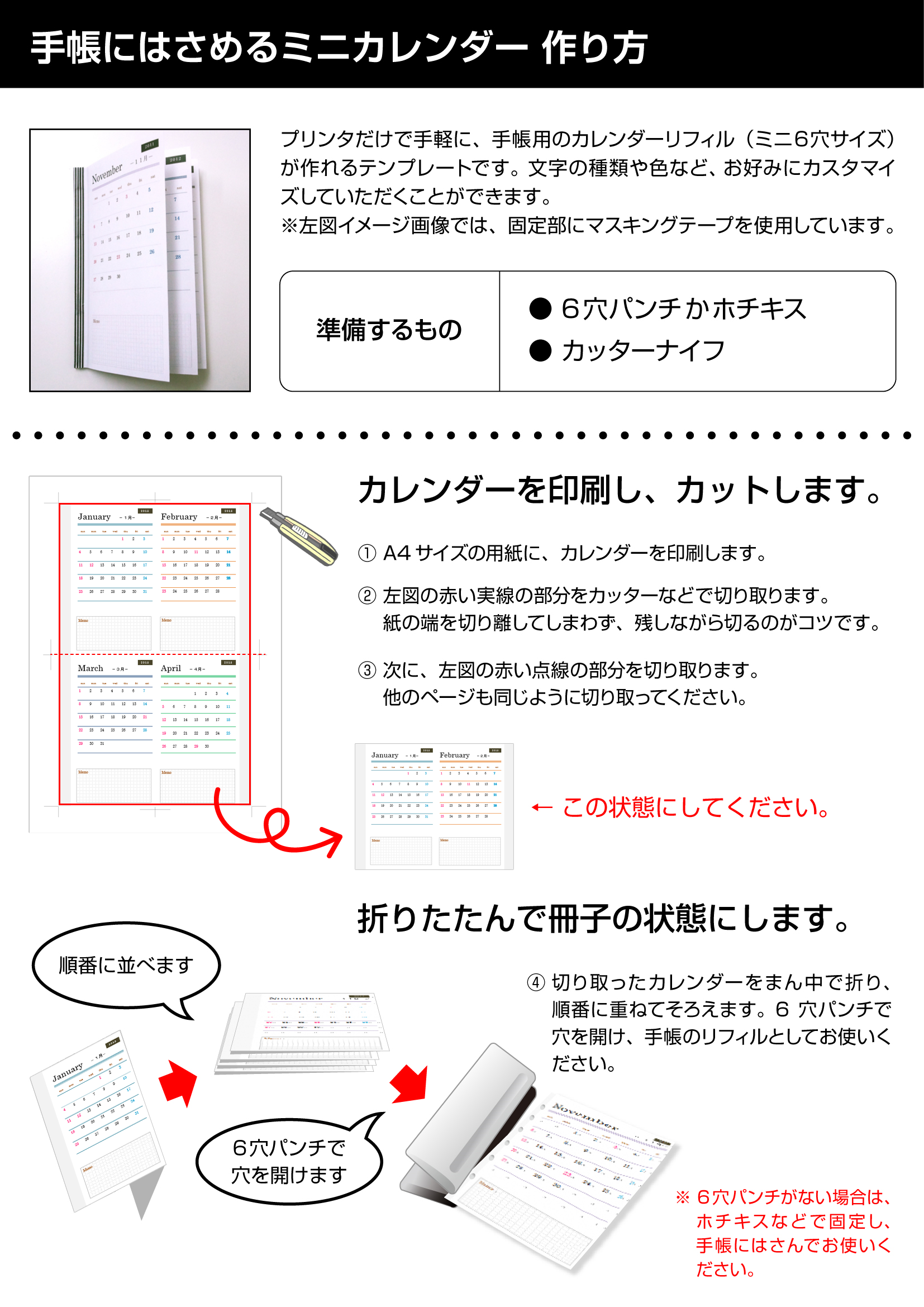 sunmontuewedthufrisat123456789101112131415161718192021222324252627282930sunmontuewedthufrisat12345678910111213141516171819202122232425262728293031sunmontuewedthufrisat12345678910111213141516171819202122232425262728293031sunmontuewedthufrisat12345678910111213141516171819202122232425262728sunmontuewedthufrisat12345678910111213141516171819202122232425262728293031sunmontuewedthufrisat123456789101112131415161718192021222324252627282930sunmontuewedthufrisat123456789101112131415161718192021222324252627282930sunmontuewedthufrisat12345678910111213141516171819202122232425262728293031sunmontuewedthufrisat12345678910111213141516171819202122232425262728293031sunmontuewedthufrisat12345678910111213141516171819202122232425262728293031sunmontuewedthufrisat123456789101112131415161718192021222324252627282930sunmontuewedthufrisat12345678910111213141516171819202122232425262728293031sunmontuewedthufrisat123456789101112131415161718192021222324252627282930sunmontuewedthufrisat12345678910111213141516171819202122232425262728293031